Title: Domestication is associated with differential expression of pikeperch egg proteins involved in metabolism, immune response and protein foldingAuthors: J. Nynca, D. Żarski, J. Bobe  and A. CiereszkoJournal: AnimalSupplementary Material S1  - Detailed methodsTwo-dimensional differential in-gel electrophoresis(2D DIGE) and image analysisProtein labelling with CyDye DIGE fluor and 2D electrophoresis slices were performed under the same conditions as described by Nynca et al., 2015. Briefly, an aliquot of 50 μg of protein from each sample of (i) domesticated pikeperch fish (DF) eggs extract (n=6) and (ii) wild pikeperch fish (WF) eggs extract (n=6) was labelled with CyDye DIGE Fluor minimal dyes (GE Healthcare, Uppsala, Sweden) at a concentration of 400 pmol dye/50 μg of protein. Cy2 was used to label the internal standard, which was created by mixing equal amounts of protein from DF and WF eggs, and Cy3 and Cy5 to label individual egg extracts of DF and WF. A dye swap (Cy3/Cy5) was performed between DF and WF egg extract samples to exclude dye bias. An internal standard was created by mixing equal amounts of protein from the egg of domesticated (DF) and wild pikeperch fish (WF). Differentially labeled samples were mixed together as follows: In each gel therefore egg extract from DF (Cy3 or Cy5) and WF fish (Cy5 or Cy3) and internal standard (Cy2) were separated. The samples were loaded onto immobiline DryStrip gels strips (24 cm, pH 3 to 10 non-linear; GE, Healthcare).Isoelectric focusing was performed with an IPGphor isoelectric focusing unit (GE Healthcare), and SDS-PAGE was run using the ETTAN Dalt six electrophoresis unit (GE Healthcare) as described by Nynca et al., 2015. The CyDye-labelled gels were analysed by post-run fluorescence imaging using the Typhoon FLA 9500 (GE Healthcare) with parameters recommended for 2D DIGE experiments by the manufacturer. The Cy2-, Cy3-, and Cy5-labeled images were at excitation and emission values of 488/520, 532/580, and 633/670 nm, respectively. Intragel spot detection and quantification and intergel matching and quantification were achieved using the differential in-gel analysis (DIA) and biological variation analysis (BVA) modules of DeCyder software (version 5.0; GE Healthcare). Differences in the abundance levels of proteins between DF and WF egg extracts were considered to be relevant if 1) the corresponding spots were detected in all gels, 2) a Student’s t-test was significant at the P ≤ 0.05 level (including a false discovery rate correction), and 3) the intensity ratio of spots showed at least a 1.3-fold increase or decrease in their relative abundance. After DIGE analysis, gels were stained with Coomassie Brilliant Blue R-250 (Bio-Rad, Hercules, CA, USA). Matrix-assisted laser desorption/ionization time-of-flight/time-of-flight mass spectrometry (MALDI TOF/TOF) protein identificationSpots of interest were cut from the gel and prepared for identification as previously described by Nynca et al. (2015). Differentially abundant protein spots of interest were manually excised from the gels and in-gel digested with trypsin. Briefly, gel plugs were destained with 30% acetonitrile in 100mM ammonium bicarbonate for 30 min and vacuum dried. Then, digestion solution (20 ng/μl trypsin, Promega, Madison, WI, USA) in 20mM ammonium bicarbonate was added, and the samples were digested at 37 °C overnight. After digestion, peptides were extracted with 0.1% trifluoroacetic acid (TFA) and then concentrated and desalted using Zip-Tip C18 pipette tips (Millipore, Billerica, MA, USA)). Equal volumes of sample and α-cyano-4-hydroxycinnamic acid matrix (5 mg/mL) were mixed and spotted on the plate (MTP384 GrandSteel). Matrix-assisted laser desorption/ionization time-of-flight/time-of-flight (MALDI-TOF/TOF) mass spectrometry (MS) analysis was accomplished using a MALDI-TOF/TOF mass spectrometer (Autoflex Speed; Bruker Daltonics, Bremen, Germany). Collected MS and tandem mass spectrometry LIFT spectra of selected ions were externally calibrated using monoisotopic protonated ion peptide calibration standards (Bruker Daltonics) and imported to Bio-Tools (Bruker Daltonics).MS peptide mass fingerprint and fragment spectra from each individual spot were combined and used to search against the NCBI database using Mascot (version 2.4; Matrix Science Ltd, London, UK) with the following criteria: enzyme, trypsin; fixed modification, carbamidomethylation (C); and variable modifications, oxidation (M) peptide mass tolerance of 100 ppm, fragment mass tolerance of 0.9 Da, and 1 missed cleavage allowed. The search results were filtered with a significant threshold of p < 0.05 and a Mascot ion score cut-off of ≥30 for at least two peptides.LIFT - is not an abbreviation; it is a proprietary trademarked term of Bruker Daltonics used with their TOF/TOF mass  spectrometer to describe the process of elevating the potential of the collision cell above that of the ion sourceStatistical analysisAll of the results of egg quality parameters (survival rate, hatching rate)  are presented as the means ± SD. For statistical procedures, percentage data of the survival rate and hatching were transformed by arcsine square-root transformation. Then data were subjected to a Student’s t-test for unpaired samples. All analyses were performed at a significance level of 0.05 using GraphPad Prism software (GraphPad Software Inc. San Diego, CA, USA).Supplementary Material S2 – Quality parameters of eggs obtained from domesticated and wild caught pikeperch - raw dataSupplementary Table S1 Functional enrichement Biological process (species Homo sapiens; https://string-db.org/)ATF 6 - Activating transcription factor 6ERAD - endoplasmic reticulum-associatedNADH - Nicotinamide adenine dinucleotide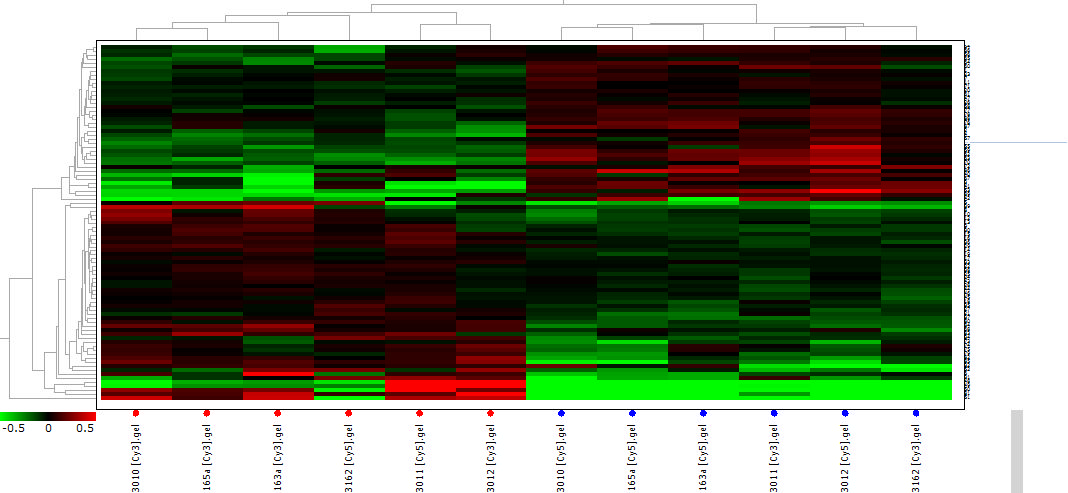 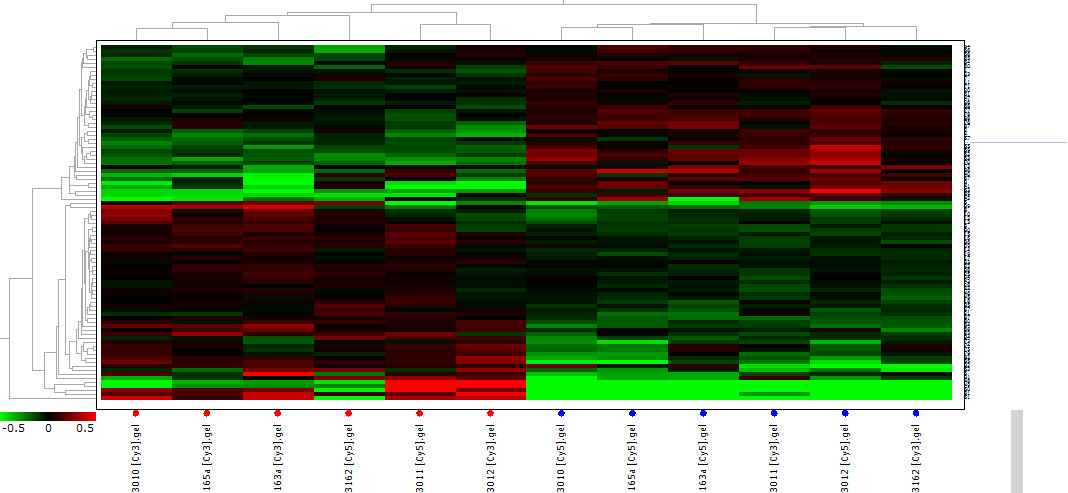 Supplementary Figure S1 Hierarchical clustering heatmap of differentially expressed proteins in eggs of domesticated females (a) compared with wild-caught (b), as indicated under each column of clusters. Levels of protein expression are indicated on the color scale to the left down with numbers indicating the fold difference from the grand mean for all fish shown in black and indicated by the zero value). Red: increased expression levels; Green: decreased expression levels. The clustering of individual proteins with respect to their similarity in changes of expression between individual fish is represented by the dendrogram to the left. The dendrogram at the top shows similarities in protein expression patterns between individual fish regardless of group.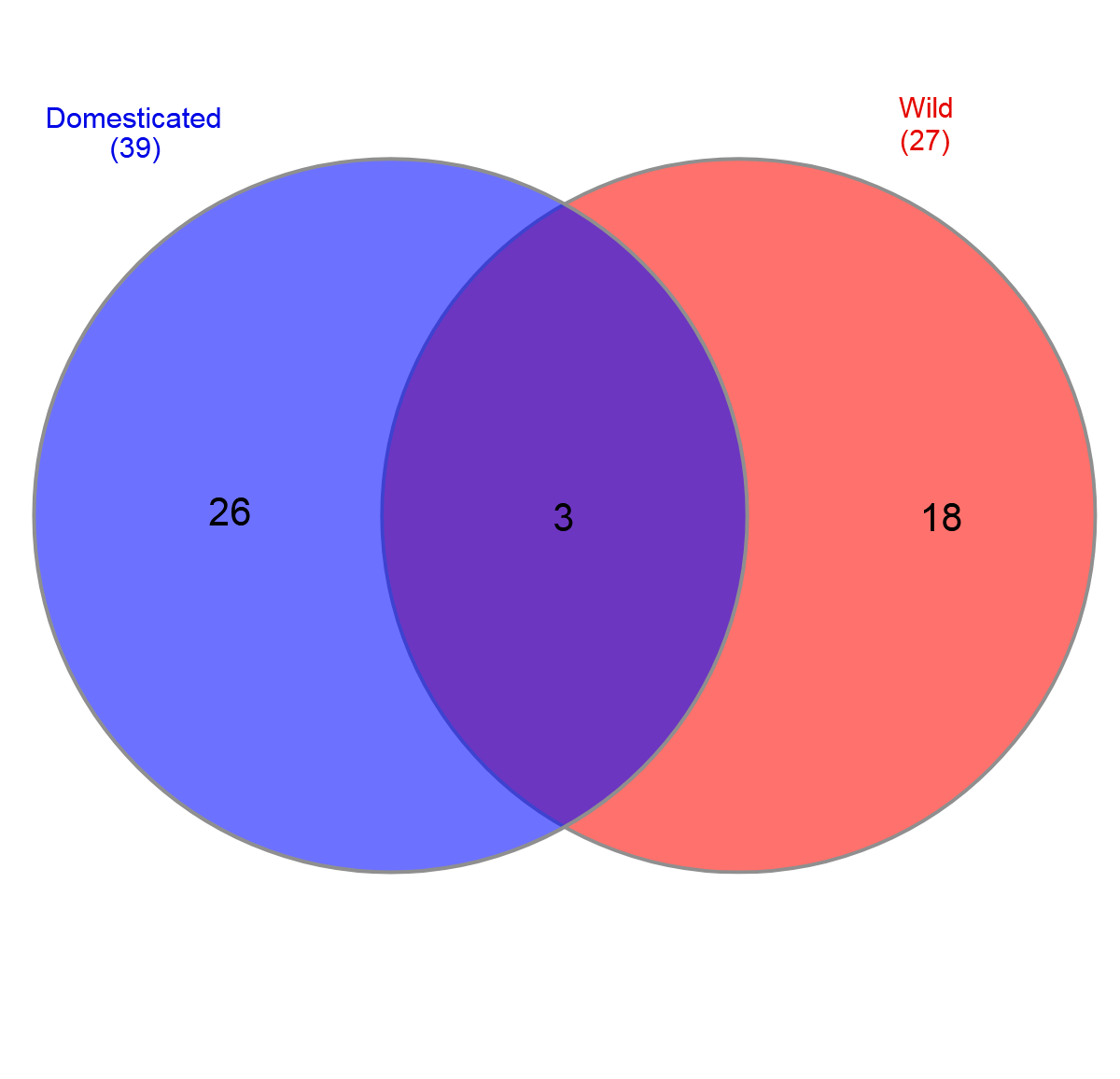 Supplementary Figure S2 Venn diagram displaying the protein overlap between eggs form domesticated (blue) and wild pikeperch females (red).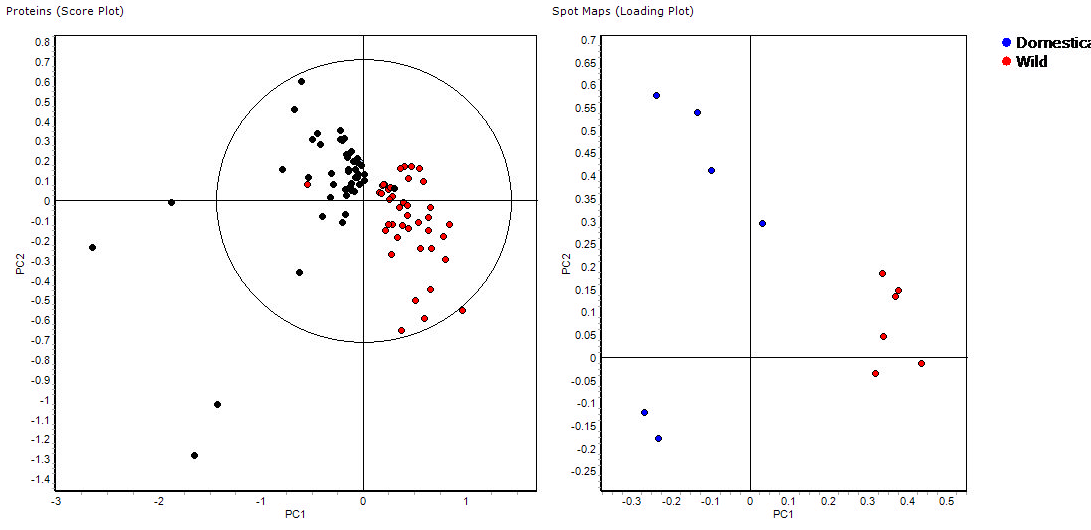 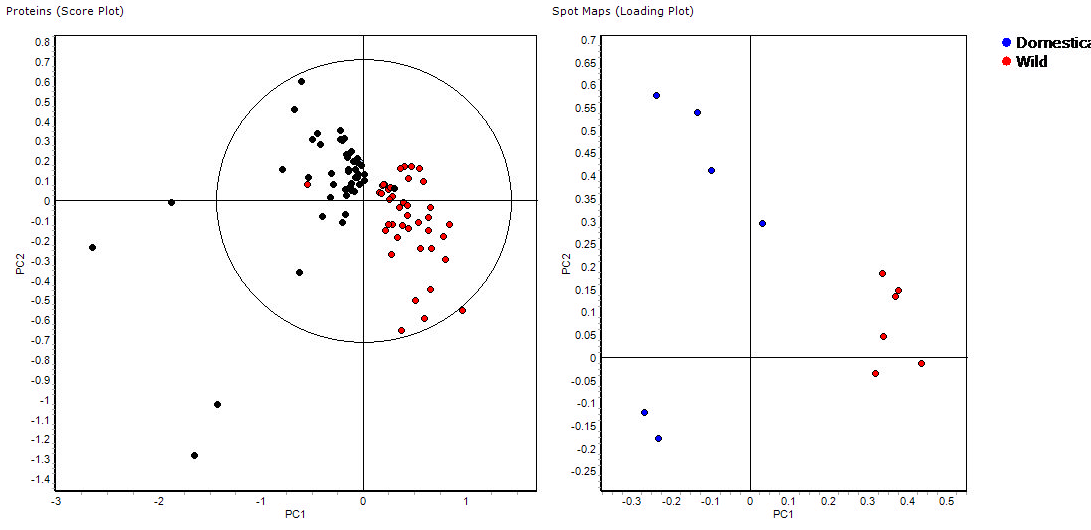 Supplementary Figure S3 A principal component analysis (PCA) score plot obtained for protein of wild-caught and domesticated pikeperch eggs showing alterations in protein abundance. Replicates (n=6 in each group) of different egg samples are represented as: black circles, eggs of domesticated pikeperch eggs; red circles, eggs of wild-caught pikeperch eggs. Spatial distribution of protein spots (A) and gel samples (B).Gel no.      Cy2 (50µg)          Cy3 (50µg)               Cy5 (50µg)1Pooled Standardegg extract of DF  1egg extract of WF  12Pooled Standardegg extract of DF 2egg extract of WF  23Pooled Standardegg extract of DF  3egg extract of WF  34Pooled Standardegg extract of WF  4egg extract of DF  45Pooled Standardegg extract of WF  5egg extract of DF  56Pooled Standardegg extract of WF  6egg extract of DF  6EggsSurvival rate (72 h post fertilization; %)Hatching Rate (%)Domesticated fish85679067917489779686918789649166Average90.273.5Standard deviation2.99.2Wild fish9179926889859589978787838979Average91.481.4Standard deviation3.67.0More in wildMore in wildMore in wild#term IDterm descriptionmatching proteins in your network (labels)GO:0002224toll-like receptor signaling pathwayCOLEC12,HSP90B1,HSPD1GO:0006457protein foldingHSP90B1,HSPA5,HSPA9,HSPD1, GO:0006810transportALDOC,ATP5A1,COLEC12,HSP90B1,HSPA5,HSP, HSPD1,NME2,RPS21,SERPINB1A9,GO:0006986response to unfolded proteinHSP90B1,HSPA5,HSPD1GO:0009152purine ribonucleotide biosynthetic processALDOC,ATP5A1,NME2GO:0009206purine ribonucleoside triphosphate biosynthetic processALDOC,ATP5A1,NME2GO:0017144drug metabolic processALDOC,ATP5A1,IL4I1,NCAN,NQO1GO:0034975protein folding in endoplasmic reticulumHSP90B1,HSPA5GO:0036500ATF6-mediated unfolded protein responseHSP90B1,HSPA5GO:0043066negative regulation of apoptotic processHSP90B1,HSPA5,HSPA9,HSPD1,NME2,NQO1GO:0009205purine ribonucleoside triphosphate metabolic processALDOC,ATP5A1,NME2GO:1901575organic substance catabolic processALDOC,HSP90B1,HSPA5,IL4I1,NCAN,RPS21GO:0002366leukocyte activation involved in immune responseALDOC,HSPD1,NME2,SERPINB1GO:0002376immune system processALDOC,COLEC12,HSP90B1,HSPA9,HSPD1,NME2,SERPINB1GO:0002443leukocyte mediated immunityALDOC,HSPD1,NME2,SERPINB1GO:0006165nucleoside diphosphate phosphorylationALDOC,NME2GO:0030433ubiquitin-dependent ERAD pathwayHSP90B1,HSPA5GO:0044248cellular catabolic processALDOC,HSP90B1,HSPA5,IL4I1,NCAN,RPS21GO:0048519negative regulation of biological processATP5A1,HSP90B1,HSPA5,HSPA9,HSPD1,NME2,NQO1,RPS21,SERPINB1,STMN1GO:1901137carbohydrate derivative biosynthetic processALDOC,ATP5A1,NCAN,NME2GO:0006754ATP biosynthetic processALDOC,ATP5A1GO:0035690cellular response to drugHSP90B1,HSPA5,NQO1GO:1990542mitochondrial transmembrane transportATP5A1,HSPD1GO:0048523negative regulation of cellular processATP5A1,HSP90B1,HSPA5,HSPA9,HSPD1,NME2,NQO1,SERPINB1,STMN1GO:0009168purine ribonucleoside monophosphate biosynthetic processALDOC,ATP5A1GO:0032091negative regulation of protein bindingHSPA5,STMN1GO:0034613cellular protein localizationHSP90B1,HSPA5,HSPA9,HSPD1,RPS21GO:0046907intracellular transportATP5A1,HSP90B1,HSPA9,HSPD1,RPS21GO:1901566organonitrogen compound biosynthetic processALDOC,ATP5A1,NCAN,NME2,RPS21GO:0006886intracellular protein transportHSP90B1,HSPA9,HSPD1,RPS21GO:0071236cellular response to antibioticHSPA5,NQO1more in domesticatedmore in domesticatedmore in domesticated#term IDterm descriptionmatching proteins in your network (labels)GO:0009124nucleoside monophosphate biosynthetic processATIC,ATP5B,ENO3,GAPDH,GAPDHS,PGK1,SHMT1GO:0017144drug metabolic processALDH2,ATP5B,BHMT,CKB,ENO3,GAPDH,GAPDHS,IL4I1,MDH1,PGK1,SHMT1GO:0046364monosaccharide biosynthetic processENO3,GAPDH,GAPDHS,MDH1,PGK1,TKTGO:0006734NADH metabolic processENO3,GAPDH,GAPDHS,MDH1,PGK1GO:0006094gluconeogenesisENO3,GAPDH,GAPDHS,MDH1,PGK1GO:0006458'de novo' protein foldingCCT2,CCT3,CCT6A,CCT7,HSPD1GO:0006732coenzyme metabolic processATIC,ENO3,GAPDH,GAPDHS,MDH1,PGK1,SHMT1,TKTGO:0009168purine ribonucleoside monophosphate biosynthetic processATIC,ATP5B,ENO3,GAPDH,GAPDHS,PGK1GO:0019752carboxylic acid metabolic processALDH6A1,ATIC,BHMT,CKB,ENO3,GAPDH,GAPDHS,IL4I1,MDH1,PGK1,SHMT1GO:0044281small molecule metabolic processALDH2,ALDH6A1,ATIC,ATP5B,BHMT,CKB,ENO3,GAPDH,GAPDHS,IL4I1,MDH1,PGK1, SHMT1,TKTGO:0046496nicotinamide nucleotide metabolic processENO3,GAPDH,GAPDHS,MDH1,PGK1,TKTGO:0055086nucleobase-containing small molecule metabolic processALDH6A1,ATIC,ATP5B,ENO3,GAPDH,GAPDHS,MDH1,PGK1,SHMT1,TKTGO:0072522purine-containing compound biosynthetic processATIC,ATP5B,ENO3,GAPDH,GAPDHS,PGK1,SHMT1GO:1904851positive regulation of establishment of protein localization to telomereCCT2,CCT3,CCT6A,CCT7GO:0044282small molecule catabolic processALDH2,ALDH6A1,ENO3,GAPDH,GAPDHS,IL4I1,PGK1,SHMT1GO:0044283small molecule biosynthetic processATIC,BHMT,ENO3,GAPDH,GAPDHS,MDH1,PGK1,SHMT1,TKTGO:0009117nucleotide metabolic processATIC,ATP5B,ENO3,GAPDH,GAPDHS,MDH1,PGK1,SHMT1,TKTGO:0061077chaperone-mediated protein foldingCCT2,CCT3,CCT6A,CCT7,HSPD1GO:0009123nucleoside monophosphate metabolic processATIC,ATP5B,ENO3,GAPDH,GAPDHS,PGK1,SHMT1GO:0006735NADH regenerationENO3,GAPDH,GAPDHS,PGK1GO:0006754ATP biosynthetic processATP5B,ENO3,GAPDH,GAPDHS,PGK1GO:0061621canonical glycolysisENO3,GAPDH,GAPDHS,PGK1GO:0061718glucose catabolic process to pyruvateENO3,GAPDH,GAPDHS,PGK1GO:0009165nucleotide biosynthetic processATIC,ATP5B,ENO3,GAPDH,GAPDHS,PGK1,SHMT1GO:0050821protein stabilizationCCT2,CCT3,CCT6A,CCT7,GAPDH,HSPD1GO:0046394carboxylic acid biosynthetic processATIC,BHMT,ENO3,GAPDH,GAPDHS,PGK1,SHMT1GO:0009152purine ribonucleotide biosynthetic processATIC,ATP5B,ENO3,GAPDH,GAPDHS,PGK1GO:0032212positive regulation of telomere maintenance via telomeraseCCT2,CCT3,CCT6A,CCT7GO:0005996monosaccharide metabolic processENO3,GAPDH,GAPDHS,MDH1,PGK1,TKTGO:0006757ATP generation from ADPENO3,GAPDH,GAPDHS,PGK1GO:0042866pyruvate biosynthetic processENO3,GAPDH,GAPDHS,PGK1GO:0006006glucose metabolic processENO3,GAPDH,GAPDHS,MDH1,PGK1GO:0090407organophosphate biosynthetic processATIC,ATP5B,ENO3,GAPDH,GAPDHS,PGK1,SHMT1,TKTGO:0006091generation of precursor metabolites and energyALDH2,ATP5B,ENO3,GAPDH,GAPDHS,MDH1,PGK1GO:0009167purine ribonucleoside monophosphate metabolic processATIC,ATP5B,ENO3,GAPDH,GAPDHS,PGK1GO:1901137carbohydrate derivative biosynthetic processATIC,ATP5B,ENO3,GAPDH,GAPDHS,PGK1,SHMT1,TKTGO:0009435NAD biosynthetic processENO3,GAPDH,GAPDHS,PGK1GO:0019693ribose phosphate metabolic processATIC,ATP5B,ENO3,GAPDH,GAPDHS,PGK1,TKTGO:0005975carbohydrate metabolic processALDH2,ENO3,GAPDH,GAPDHS,MDH1,PGK1,TKTGO:0072521purine-containing compound metabolic processATIC,ATP5B,ENO3,GAPDH,GAPDHS,PGK1,SHMT1GO:0006090pyruvate metabolic processENO3,GAPDH,GAPDHS,PGK1GO:0009108coenzyme biosynthetic processATIC,ENO3,GAPDH,GAPDHS,PGK1GO:0046034ATP metabolic processATP5B,ENO3,GAPDH,GAPDHS,PGK1GO:1901605alpha-amino acid metabolic processALDH6A1,BHMT,CKB,IL4I1,SHMT1GO:0009166nucleotide catabolic processENO3,GAPDH,GAPDHS,PGK1GO:0055114oxidation-reduction processALDH2,ALDH6A1,ENO3,GAPDH,GAPDHS,IL4I1,MDH1,PGK1GO:0009150purine ribonucleotide metabolic processATIC,ATP5B,ENO3,GAPDH,GAPDHS,PGK1GO:0007339binding of sperm to zona pellucidaCCT2,CCT3,CCT7GO:0044270cellular nitrogen compound catabolic processALDH6A1,BHMT,ENO3,GAPDH,GAPDHS,PGK1GO:1901998toxin transportCCT2,CCT3,CCT7GO:1901361organic cyclic compound catabolic processALDH6A1,ENO3,GAPDH,GAPDHS,IL4I1,PGK1GO:0008037cell recognitionCCT2,CCT3,CCT7,COLEC12GO:1901575organic substance catabolic processALDH2,ALDH6A1,BHMT,ENO3,GAPDH,GAPDHS,IL4I1,PGK1,SHMT1GO:0006575cellular modified amino acid metabolic processATIC,BHMT,CKB,SHMT1GO:0006796phosphate-containing compound metabolic processATIC,ATP5B,CKB,ENO3,GAPDH,GAPDHS,MDH1,PGK1,SHMT1,TKTGO:0044248cellular catabolic processALDH2,ALDH6A1,BHMT,ENO3,GAPDH,GAPDHS,IL4I1,PGK1,SHMT1GO:1904951positive regulation of establishment of protein localizationCCT2,CCT3,CCT6A,CCT7,GAPDHGO:0051702interaction with symbiontGAPDH,HSPD1,PTX3GO:1901566organonitrogen compound biosynthetic processATIC,ATP5B,BHMT,ENO3,GAPDH,GAPDHS,PGK1,SHMT1GO:0046700heterocycle catabolic processALDH6A1,ENO3,GAPDH,GAPDHS,PGK1GO:0019439aromatic compound catabolic processENO3,GAPDH,GAPDHS,IL4I1,PGK1GO:0051131chaperone-mediated protein complex assemblyCCT2,HSPD1GO:1903827regulation of cellular protein localizationACTB,CCT2,CCT3,CCT6A,CCT7GO:0006577amino-acid betaine metabolic processBHMT,SHMT1GO:0043648dicarboxylic acid metabolic processATIC,MDH1,SHMT1GO:1901606alpha-amino acid catabolic processALDH6A1,IL4I1,SHMT1GO:0046653tetrahydrofolate metabolic processATIC,SHMT1GO:1901564organonitrogen compound metabolic processACTB,ALDH6A1,ATIC,ATP5B,BHMT,CKB,ENO3,GAPDH,GAPDHS,HSPD1,IL4I1,MDH1,PGK1,SHMT1,TKTGO:0009063cellular amino acid catabolic processALDH6A1,IL4I1,SHMT1GO:0032880regulation of protein localizationACTB,CCT2,CCT3,CCT6A,CCT7,GAPDHGO:0009112nucleobase metabolic processALDH6A1,SHMT1GO:0042398cellular modified amino acid biosynthetic processATIC,SHMT1GO:0006909phagocytosisACTB,COLEC12,PTX3GO:0065008regulation of biological qualityATP5B,BHMT,CCT2,CCT3,CCT6A,CCT7,CKB,GAPDH,HSPD1,PTX3,SHMT1GO:1901607alpha-amino acid biosynthetic processBHMT,SHMT1GO:0009620response to fungusGAPDH,PTX3GO:0016310phosphorylationATP5B,CKB,ENO3,GAPDH,GAPDHS,PGK1GO:0051851modification by host of symbiont morphology or physiologyGAPDH,PTX3GO:0008652cellular amino acid biosynthetic processBHMT,SHMT1GO:0002252immune effector processACTB,CCT2,HSPD1,PTX3,TUBB4BGO:1990542mitochondrial transmembrane transportATP5B,HSPD1GO:0002224toll-like receptor signaling pathwayCOLEC12,HSPD1GO:0042133neurotransmitter metabolic processBHMT,SHMT1GO:0001505regulation of neurotransmitter levelsBHMT,PTX3,SHMT1GO:0006725cellular aromatic compound metabolic processALDH6A1,ATIC,ATP5B,ENO3,GAPDH,GAPDHS,HSPD1,IL4I1,MDH1,PGK1,SHMT1,TKTGO:0072527pyrimidine-containing compound metabolic processALDH6A1,SHMT1GO:0002366leukocyte activation involved in immune responseCCT2,HSPD1,PTX3,TUBB4BGO:0021549cerebellum developmentATIC,CKBGO:0002443leukocyte mediated immunityCCT2,HSPD1,PTX3,TUBB4BGO:0002757immune response-activating signal transductionACTB,COLEC12,HSPD1GO:1901360organic cyclic compound metabolic processALDH6A1,ATIC,ATP5B,ENO3,GAPDH,GAPDHS,HSPD1,IL4I1,MDH1,PGK1,SHMT1,TKTGO:0032879regulation of localizationACTB,ATP5B,CCT2,CCT3,CCT6A,CCT7,GAPDH,PTX3GO:0042737drug catabolic processALDH2,IL4I1GO:0009987cellular processACTB,ALDH2,ALDH6A1,ATIC,ATP5B,BHMT,CCT2,CCT3,CCT6A,CCT7,CKB,COLEC12,ENO3,GAPDH,GAPDHS,HSPD1,IL4I1,MDH1,PGK1,PTX3,SHMT1,TKT,TUBB4BGO:0045087innate immune responseCOLEC12,GAPDH,PTX3,TUBB4B